L’heureEcris l’heure sous chaque dessin. (Schreibe unter jede Zeichnung die Uhrzeit.)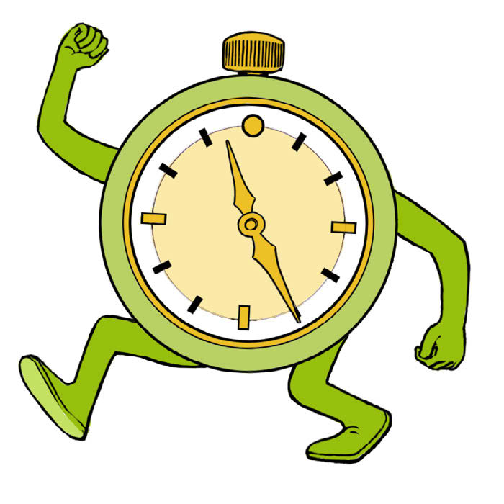 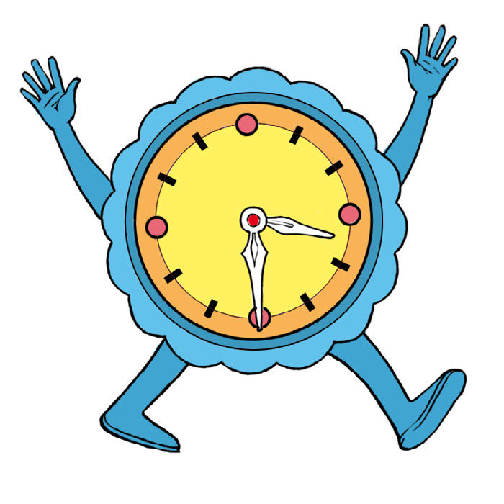 Il est trois heures et demie.	 	Il est onze heures vingt-cinq.	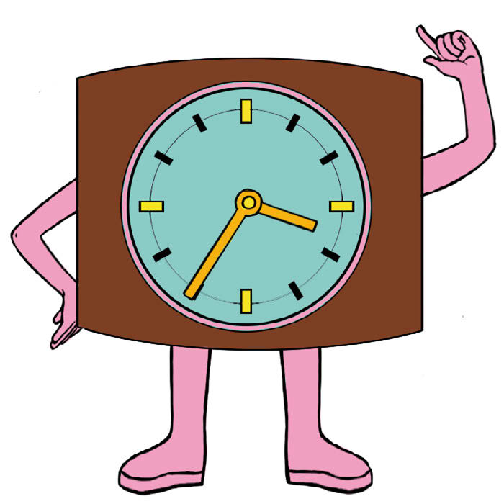 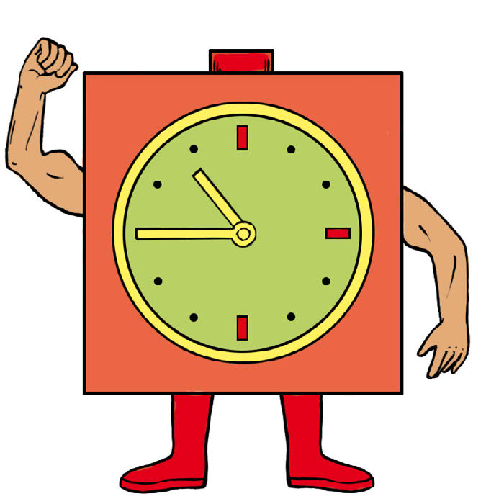 Il est trois heures trente-cinq.	 	Il est onze heures moins le quart.	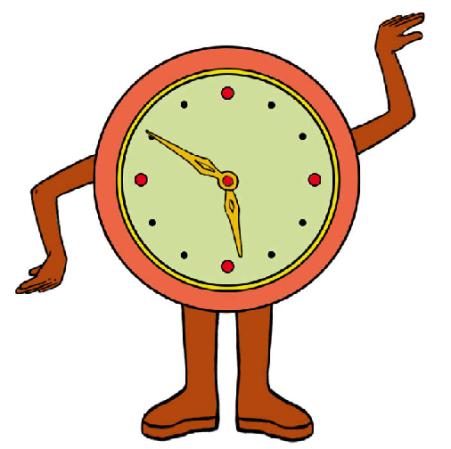 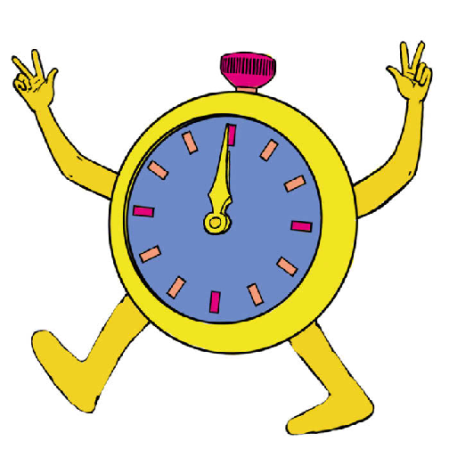 Il est midi.		Il est six heures moins dix.	Unité 4KV3